Name_______________________________Date____________________ Period _____#_____Punnett Squares Notes – Part 1Gregor Mendel:Gregor Mendel was an Austrian ___________ who had a major, lasting impact on the field of genetics.Mendel taught ______________ and ______________ to the other monks at the monastery and also worked as a ________________.Studied the ____________________ of traits in __________  __________________.Focused on seven different traits: seed shape, seed ______________, pod _______________ , pod color,  flower ______________, flower _______________ and stem ___________________.Because Mendel’s study and experimentation with pea plants laid the foundation for the study of genetic inheritance, he is known as the __________________ of _____________________.  Vocabulary:______________  – the scientific study of heredity______________  – the passing of genes from parents to offspring ______________  – a unit of heredity that occupies a specific spot on a chromosome and codes for a            specific product or trait.______________  – the various forms of the same gene____________ alleles are more powerful, and can “hide” a recessive trait. represented with a ________ letter (“T” for tall stems)____________ alleles can be “hidden” when a dominant allele is present and are expressed only when two copies are present. Shown with a ______________letter (“t” for short stems)______________ describes which genes or alleles are present in an organism for a trait. 	TT = 2 dominant alleles 	Tt  = 1 dominant & 1 recessive 	tt  = 2 recessive alleles _____________ describes the physical appearance of a trait.	Tall stems = TT and Tt ( a dominant trait)	Short stems = tt (a recessive trait)Scientists use 2 terms to describe GENOTYPE:______________ or ____________ – the organism has 2 of the __________ alleles for a trait.  TT = 2 dominant alleles  		  tt = 2 recessive alleles  ______________ or ____________ – the organism has 2 _______________ alleles for a trait. Tt = 1 dominant allele & 1 recessive alleleAn organism can be homozygous or heterozygous ________________, but it can only be homozygous _________________.A _______________ Square is…a chart that shows ______ the possible combinations of a genetic cross.shows __________________ and ____________________ of the offspring.also used to predict the  ______________ (or chance) that an offspring will have a certain trait.  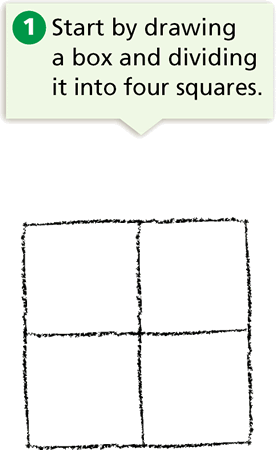 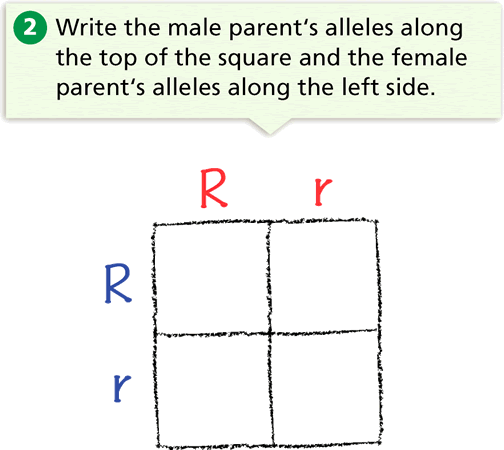 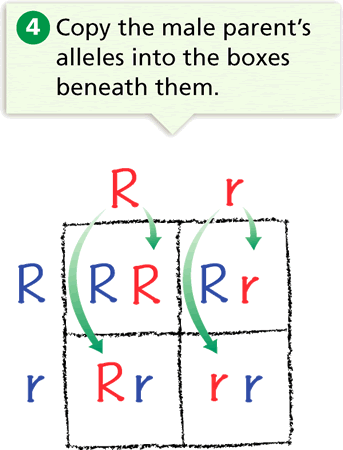 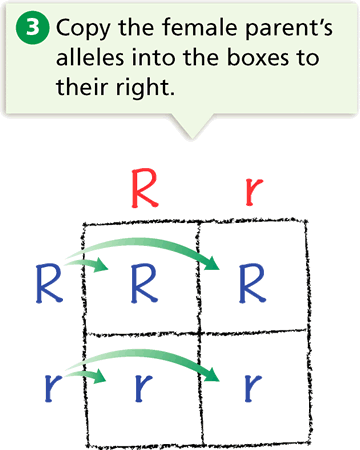 